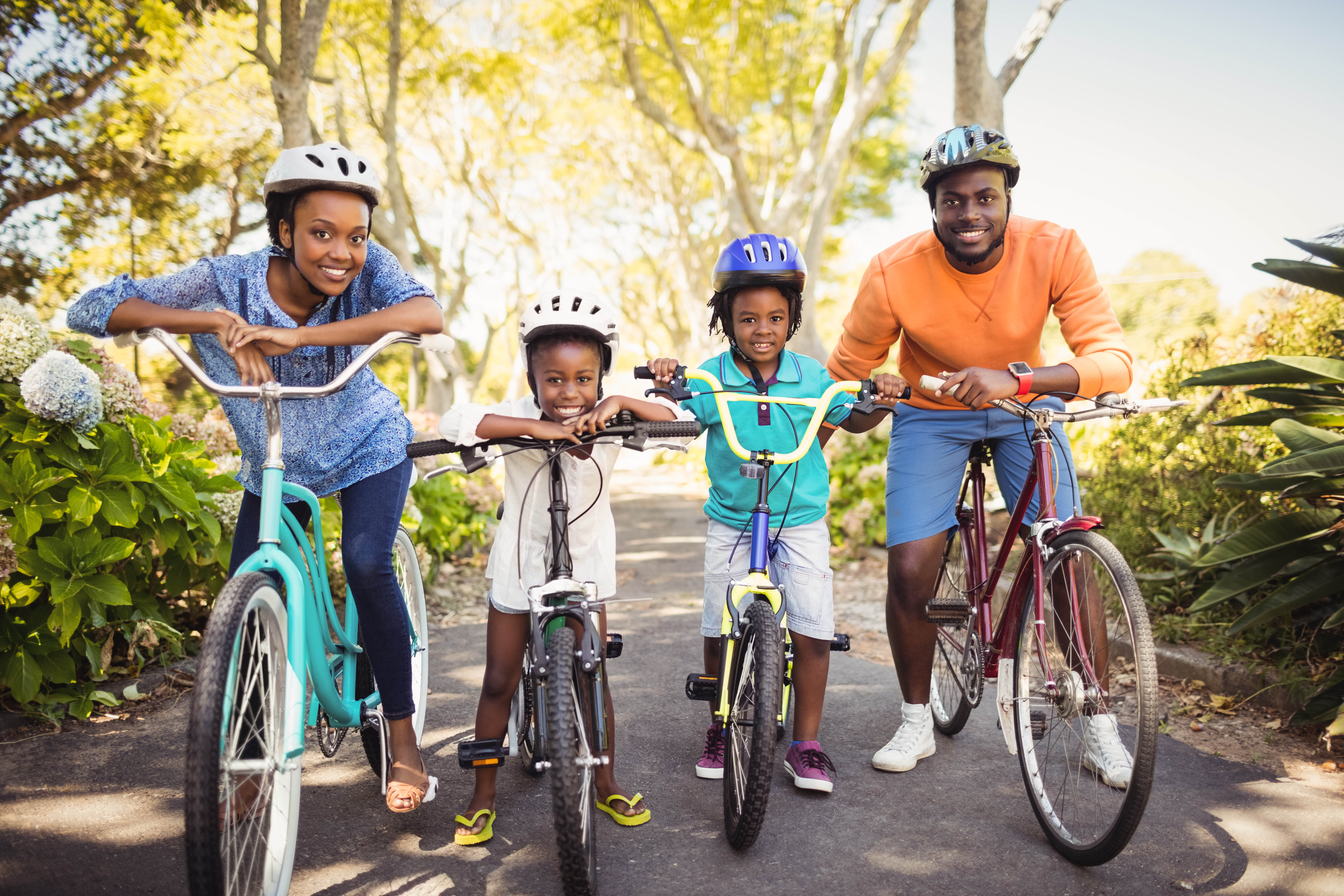 OVERVIEW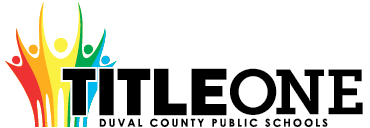 The Duval County Public School District Local Educational Agency (LEA) can only receive Title I, Part A funds if it conducts outreach to all parents and family members and implements programs, activities, and procedures for the involvement of parents and families consistent with Section 1116 of the Elementary and Secondary Education Act (ESEA) as amended by the Every Student Succeeds Act (ESSA) of 1965.  The programs, activities, and procedures shall be planned and implemented with meaningful consultation with parents of participating children.
  School level plans are required to be developed with the input of parents and families to improve student achievement and performance.  The planning process can also include meaningful consultation with employers, business leaders, and philanthropic organizations.  This template will assist schools with the best practices aligned to federal, state, and local expectations for compliance. 
Below is an approach that can be used for Parent and Family Engagement. 
ASSURANCESI, , do hereby certify that all facts, figures, and representations made in this Federal Parent and Family Engagement Plan are true, correct, and consistent with the statement of assurances for these waivers. Furthermore, all applicable statutes, regulations, and procedures; administrative and programmatic requirements; and procedures for fiscal control and maintenance of records will be implemented to ensure proper accountability for the expenditure of funds on this project. All records necessary to substantiate these requirements will be available for review by appropriate local, state and federal staff. I further certify that all expenditures will be obligated on or after the effective date and prior to the termination date of the project. Disbursements will be reported only as appropriate to this project, and will not be used for matching funds on this or any special project, where prohibited.*click to select each assurance, this page will require an original signature and submission to the District.

___________________________________________________    	__________________
Signature of Principal/School Administrator                                       	Date SignedNEEDS ASSESSMENTThe Needs Assessment is the foundation of the Parent and Family Engagement plan.  When meeting with parents and stakeholders, data from the needs assessment process provides previous year and trend data that can be used to make decisions about plan implementation for the upcoming year.  That way decisions are not arbitrary but data-driven and purposeful.   Previous Year Financial and Programmatic OutcomesFiscal Overview from the Previous Fiscal Year(this section is not required for new Title I Schools)Programmatic Overview from the Previous Fiscal Year(this section is not required for new Title I Schools)Schools may add additional lines as it is aligned to the Parent and Family Engagement Plan from the previous fiscal year – activities must match activities included on the Parent and Family Engagement Plan from the previous school year.  If an activity wasn’t held, a 0 should be included for the “Number of Participants” column with an explanation why the event wasn’t held in the “Results” column.BarriersOverarching Outcomes/Goals for the Current School Year COMMUNICATION AND ACCESSIBILITY
Communication is an extension of Needs Assessment as trend data has shown that parents comment that communication processes should be improved so they are fully engaged. 
FLEXIBLE PARENT AND FAMILY MEETINGSSchools receiving Title I, Part A funds are required to convene an Annual Meeting.  This meeting should be held at a convenient time for parents.  Parents of participating children in the school shall be invited and provided with adequate notice and encouraged to attend the Annual Meeting.  This meeting will inform parents of their school’s participation under ESEA Section 1116 and explain the requirements of the Title I, Part A grant and what is available to parents and the right of parents to be involved.  [ESEA Section 1116 (c) (1)]INVOLVEMENT OF PARENTS and FAMILIESFLEXIBLE FAMILY MEETINGSREQUIRED ANNUAL MEETINGREQUIRED DEVELOPMENTAL MEETINGThe Developmental Meeting is held at the end of the year.  It can be looked at as an End of Year evaluation of your Title I, Part A Parent and Family Engagement process.  Additionally, it is an opportunity to connect with parents to start planning for the upcoming year.  Even if your school is not Title I the following year, the best practices of parent engagement should continue.  This meeting should evaluate how well barriers were reduced or eliminated and celebrate the successes of the year.  
BUILDING CAPACITYWhen a school receives Title I, Part A funds, it is responsible for building the capacity of each parent to improve their child’s academic achievement.  This includes activities and strategies for parents to understand challenging State academic standards; State and local assessments; how to monitor their child’s progress and work; literacy training; how to use technology; and other strategies of how parents can assist their child with the learning process.  All funds expended under this section should align to this section and to achieving the goals in the Title I Schoolwide plan by engaging parents and families.   [ESEA Section 1116 (e)]BUILDING THE CAPACITY OF PARENTS AND FAMILY MEMBERSPARENT AND FAMILY ENGAGEMENT EVENTS
If Parent and Family Engagement events are funded with Title I, Part A funds, they must be supplemental and cannot supplant activities that are funded with state and local funds.  Additionally, events should contribute to the achievement of goals outlined in the Title I Schoolwide Plan.
 Schools may add or remove rows as needed.  PARENT COMPACTThe LEA shall ensure that each participating school, in conjunction with the parents of participating students, has jointly developed a school-parent compact that describes the school's responsibility to provide high quality curriculum and instruction in a supportive and effective learning environment; addresses the importance of ongoing communication between teachers and parents; describes the ways in which each parent will be responsible for supporting their child's learning; and is discussed with parents of elementary aged students.INSTRUCTIONAL STAFFThe LEA shall ensure that each school implementing a Title I program devotes sufficient resources to effectively carry out high quality and ongoing professional development for teachers, principals, and paraprofessionals and, if appropriate, pupil services personnel, parents, and other staff to enable all students to meet the state's academic achievement standards.The LEA shall ensure that all instructional staff working in schools, funded wholly or in part with Title I, Part A, meet the statutory requirements of being state certified. The LEA must ensure instructional paraprofessionals work under the direct supervision of a teacher.

If the LEA hires teachers or paraprofessionals to provide Title I services to private school students, the LEA shall ensure the teachers are state certified and paraprofessionals are highly qualified. The LEA shall ensure that paraprofessionals providing direct instruction to participating students are under the direct supervision and in close and frequent proximity to a state-certified public school teacher.BUILDING THE CAPACITY OF TEACHERS AND STAFF MEMBERSWhen a school receives Title I, Part A funds, it is responsible for educating teachers, specialized instructional support personnel, administrators, and other staff, with the assistance of parents, in the value and utility of contributions of parents, and in how to reach out to, communicate with, and work with parents as equal partners, implement and coordinate parent programs, and build ties between parents and the school.  To the extent possible, parents should be involved in the development of training for teachers and educators to improve the effectiveness of training.  [ESEA Section 1116(e)(3)]COLLABORATION OF FUNDSSchools may add lines as needed.  2020-21 
Title I, Part A School
Parent and Family Engagement Plan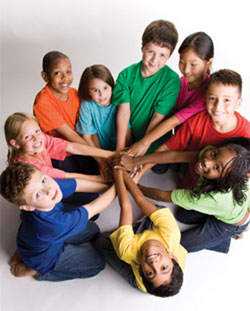 The school will be governed by the statutory definition of parent and family engagement, and will carry out programs, activities, and procedures in accordance with the definition outlined in ESEA Section 8101;Engage the parents and family of children served in Title I, Part A in decisions about how Title I, Part A funds reserved for family engagement are spent [Section 1116(b)(1) and (c)(3)];Jointly develop/revise with the family that has custodianship of the student the school parent and family engagement policy and distribute it to parents of participating children and make available the parent and family engagement plan to the local community [Section 1116(b)(1)];Engage parents and family, in an organized, ongoing, and timely way, in the planning, review, and improvement of programs under this part, including the planning, review, and improvement of the school parent and family engagement policy and the joint development of the school wide program plan under section 1114(b)(2) [Section 1116(c)(3)];Use the findings of the parent and family engagement policy review to design strategies for more effective parent and family engagement, and to revise, if necessary, the school’s parent and family engagement policy [Section 1116(a)(2)(C)];If the plan for Title I, Part A, developed under Section 1112, is not satisfactory to the parents and family of participating children, the school will submit parent and family comments with the plan when the school submits the plan to the local educational agency [Section 1116(b)(4)];Provide to each parent and family an individual student report about the performance of their child on the state assessment in at least mathematics, language arts, and reading [Section 1111(h)(6)(B)(i)];Provide each parent and family timely notice when their child has been assigned or has been taught for four (4) or more consecutive weeks by a teacher who is not certified within the meaning of the term in 34 CFR Section 200.56 [Section 1112(e)(1)(B)(ii)]; andProvide each parent and family timely notice information regarding their right to request information on the professional qualifications of the student's classroom teachers and paraprofessionals [Section 1112(e)(1)(A)(i)(I) and Section1112(c)(1)(A)(ii)].Total Parent and Family Allocation from the Previous Year Total Funds Expended Total Funds Remaining$3,400$1,977.20$1,422.80If funds remained at the end of the year, explain why funds weren’t fully expended and how parents will be engaged to plan for funds to be fully expended during the current plan yearIf funds remained at the end of the year, explain why funds weren’t fully expended and how parents will be engaged to plan for funds to be fully expended during the current plan yearIf funds remained at the end of the year, explain why funds weren’t fully expended and how parents will be engaged to plan for funds to be fully expended during the current plan yearCOVID-19 played a significant part of why funds were not fully expended.  We will monitor expenditures each month during our Parental Involvement Committee meetings.  We will make necessary adjustments after each Parental Involvement Event and appropriately reallocate funds as deemed necessary.COVID-19 played a significant part of why funds were not fully expended.  We will monitor expenditures each month during our Parental Involvement Committee meetings.  We will make necessary adjustments after each Parental Involvement Event and appropriately reallocate funds as deemed necessary.COVID-19 played a significant part of why funds were not fully expended.  We will monitor expenditures each month during our Parental Involvement Committee meetings.  We will make necessary adjustments after each Parental Involvement Event and appropriately reallocate funds as deemed necessary.Summative Overview of the Parent Resource RoomSummative Overview of the Parent Resource RoomSummative Overview of the Parent Resource RoomTotal Visits 
to the Parent Resource Room (Must be documented on the Resource Room Sign in Sheet)Total Resources Checked Out from the Parent Resource RoomWhat plans do you have to fully use the Title I Parent Resource Room?
(include inventory that was not returned or any other information pertaining to parent involvement resource room)3 visitsN/ATake a video of the room spotlighting the resources available.  Post the video on our website and social media pages.  Spotlight a new resource every month in the school newsletter.Summary of Parent Engagement Events from the Previous YearSummary of Parent Engagement Events from the Previous YearSummary of Parent Engagement Events from the Previous YearName of ActivityNumber of Participants (this number should equal the number of participants listed on sign in sheets in Digital Compliance)Results of Evidence of Effectiveness 
(How do you know the parents learned what the activity was intended to provide?  Responses such as sign-in sheets or survey results are not sufficient.)Annual Meeting (Beginning of Year)75Title I  Evaluation SheetsDevelopmental Meeting 
(End of Year)14Parent and Family Engagement Plan Development WorksheetLiteracy Night70Title I  Evaluation SheetsScience Night84Title I  Evaluation SheetsSAC Midyear Stakeholder’s Meeting11Title I  Evaluation Sheets & Meeting MinutesMath Night55Title I  Evaluation SheetsSummary of the evaluation information and parent feedback collected from the Developmental Meeting held to support the development of this Parent and Family Engagement Plan.Parents enjoyed the Family Engagement Nights (Science Night, Math, Night, Literacy Night etc.).  Parents prefer to have activities before 8am or after 5pm.  They like to communicate via Class Dojo, text, emails, or phone calls.  Parents also want to make sure students keep up with technology trends.Using previous year financial and programmatic outcomes; district and school climate data; parent perception data; data from SAC meetings; parent attendance data; observational data; parent survey data; data from the Title I Developmental meeting; parent interviews and focus groups; teacher and administrator feedback; other forms of needs assessment data; and carry out a needs assessment process.  Then, describe the barriers that hindered the participation and involvement of parents and family members during previous school years.Using previous year financial and programmatic outcomes; district and school climate data; parent perception data; data from SAC meetings; parent attendance data; observational data; parent survey data; data from the Title I Developmental meeting; parent interviews and focus groups; teacher and administrator feedback; other forms of needs assessment data; and carry out a needs assessment process.  Then, describe the barriers that hindered the participation and involvement of parents and family members during previous school years.Using previous year financial and programmatic outcomes; district and school climate data; parent perception data; data from SAC meetings; parent attendance data; observational data; parent survey data; data from the Title I Developmental meeting; parent interviews and focus groups; teacher and administrator feedback; other forms of needs assessment data; and carry out a needs assessment process.  Then, describe the barriers that hindered the participation and involvement of parents and family members during previous school years.Flexible Meeting Times: parents would like to have meetings scheduled before 8 or after 5pm.Parents comfort level with assisting students.Flexible Meeting Times: parents would like to have meetings scheduled before 8 or after 5pm.Parents comfort level with assisting students.Flexible Meeting Times: parents would like to have meetings scheduled before 8 or after 5pm.Parents comfort level with assisting students.(1) Prioritize the TOP THREE the barriers (it may be possible to combine some)  (2) Describe the steps that will be taken during the upcoming school year to overcome the parent and family engagement barriers (required - include how the school will overcome barriers for students with family members who have limited English proficiency, parents and family members with disabilities, and parents and family members who are migrants in accordance to ESSA Section 1116 (f)). (1) Prioritize the TOP THREE the barriers (it may be possible to combine some)  (2) Describe the steps that will be taken during the upcoming school year to overcome the parent and family engagement barriers (required - include how the school will overcome barriers for students with family members who have limited English proficiency, parents and family members with disabilities, and parents and family members who are migrants in accordance to ESSA Section 1116 (f)). (1) Prioritize the TOP THREE the barriers (it may be possible to combine some)  (2) Describe the steps that will be taken during the upcoming school year to overcome the parent and family engagement barriers (required - include how the school will overcome barriers for students with family members who have limited English proficiency, parents and family members with disabilities, and parents and family members who are migrants in accordance to ESSA Section 1116 (f)). BarrierSteps or strategies that will be implemented to eliminate or reduce the barrier1)Time of eventsWe will schedule activities before 8am and after 5pm.2)Educating ParentsWe will use multiple ways of educating parents including “make and takes” and online sessions with parents to give them specific strategies to help their children.3)Considering your barriers and the strategies that are intended to reduce or eliminate them, what are the overarching outcomes/goals for the current school year for parent and family engagement? OutcomesSince all of our events took place at or after 5 p.m., we will schedule at least 2 meetings before 8 am.We will include a minimum of 2 informational sessions that will allow parents to learn by creating “make and takes” and online learning sessions that are directly aligned with some of our most challenging standards in Math, Science, and ELA.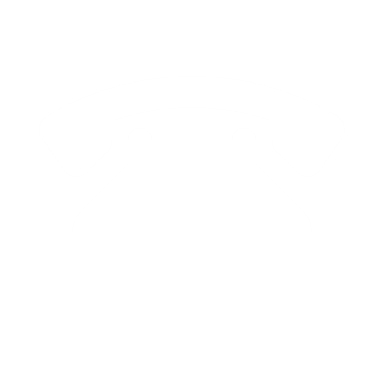 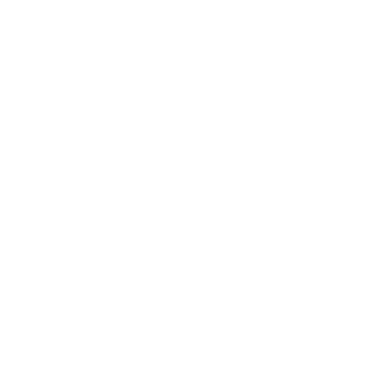 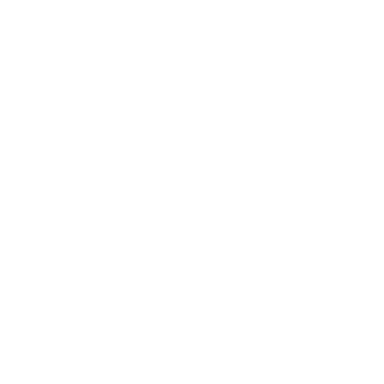 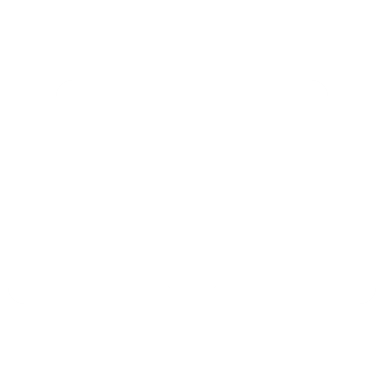 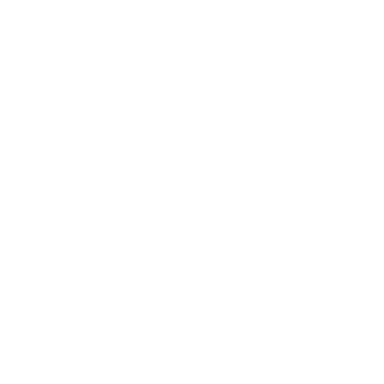 AccessibilityDescribe how the school will provide full opportunities for all parents and families (keeping in mind the diverse makeup of 21st Century families) to participate in all parent and family engagement activities.  This includes strategies for parents who have specific needs such as parents with special transportation needs, parents who work multiple jobs, court appointed parents, parents who are disabled, parents who speak English as a second language, migrant parents, parents with multiple children in multiple schools, guardians, guardians with multiple students in a home, etc.  Specifically, how will barriers be removed to ensure parents/guardians/family units are a part of their child’s education? Within 1-2 weeks of each event, we will request an RSVP so that we can plan for special situations like our ELL Parents, Deaf/Hearing Impaired Parents, or other extenuating circumstances.  Communication for all events will be sent to parents in English and Spanish.  We will make sure events are scheduled before 8am and after 5pm.  There will be 3-4 rotations at each event to allow parents with multiple children at our school to visit all needed classrooms/grade levels. We will modify our schedule to various days of the week to accommodate parents and their schedules.    Describe how the school will share information related to school and parent and family programs, meetings, school reports, and other activities in an understandable, uniform format and in languages that the parents and families can understand? The school will use multiple outlets to communicate upcoming events including, newsletters, website calendar, robo-calls, Classroom DOJO, Microsoft TEAMs, and text messages.What are the different languages spoken by students, parents and families at your school?English and Spanish are the primary languages spoken by students, parents, and families in our school.COMMUNICATION(1) Describe how the school will timely communicate information about Title I, Part A programs and activities during the year.  (2)  How will communication take place for parents with the different languages mentioned in the question above if applicable?  (3) Include the tools and resources that will be used for communication.   (1) Blackboard phone call-out system.  (2) Event flyer(3) School marquee(4) Before and after school announcementsHow will the school describe and explain (1) the curriculum at the school (2) the forms of assessment used to measure student progress (3) the achievement levels students are expected to obtain? (4) in all applicable languages?(1)  During Open House the teacher will explain the curriculum resources and assessments (formative & summative) we will be using including but not limited to PMAs, FRECKLE, Unit Tests, iReady Diagnostics, Achieve, DI Assessments, FSA, and FCAT.(2)  Teachers will hold parent /teacher conferences to review progress, goals, and expected achievement levels for students after the first month of school and as needed throughout the school year.(3)  We will reiterate our curriculum, forms of assessment (formative/summative) and achievement levels using Duval Homeroom each month.(4) Teachers will advise parents of materials that are available in Spanish.  We will work with the district’s ESOL department for materials needed for languages besides Spanish,(1) What decision-making opportunities are available for parents at the school site?  (2) How will the school communicate opportunities for parents to participate in decision making?    (1)  Decision-making opportunities are available for parents via SAC meetings.  SAC is held the fourth Wednesday of each month. Also when parents ask, they are given this information from the front office staff.(2)  At Orientation and Open House, parents are invited to stop by a table to discuss volunteer opportunities (SAC).How will the school submit parents’ and families’ comments to the district Title I office if there are parent concerns about the implementation of the Title I school-wide plan that is not satisfactory to them? [ESEA Section 1116] (1) How will the school publish and communicate THIS required Title I, Part A Parent and Family Engagement Plan to Parents and families (technology cannot be the only option).  (2) How will this plan be communicated in all of the languages that apply to your school?(1) The school will publish the Parent and Family Engagement Plan to parents and families via the school’s website with a caption stating that the parents may request a copy in their native language.  Hard copies of the plan will be available in the school’s front office and parent resource center.(2) We will ensure hard copies are available in Spanish in our Parent Resource Center and front office.  If needed in other languages, parents may request it in the front office.  This information will also be included in the Principal’s newsletter.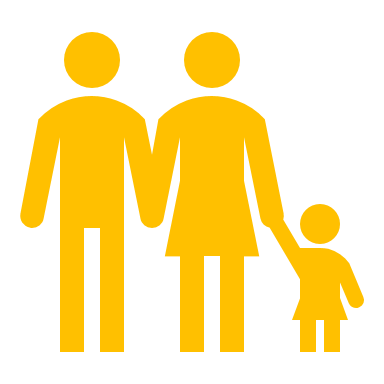 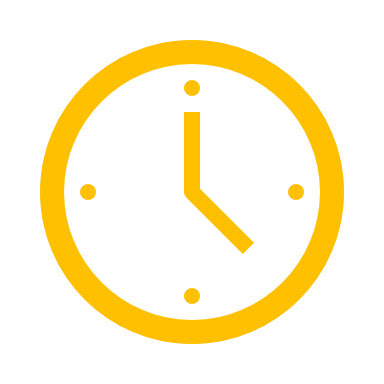 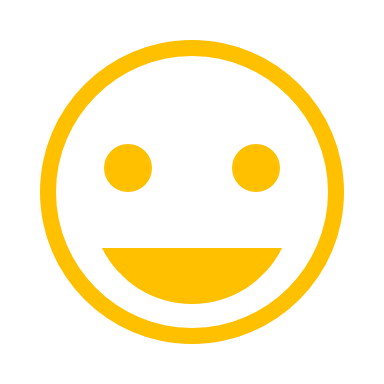 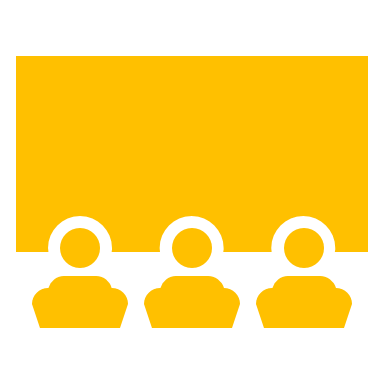 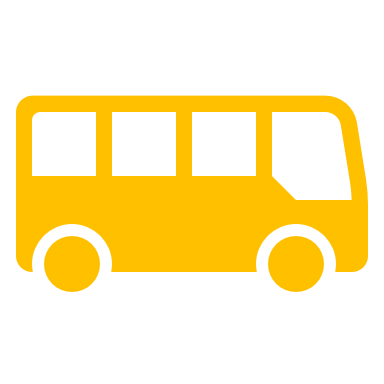 Explain how the school involves parents and families in an organized, ongoing and timely manner in the planning, reviewing, and improvement of Title I programs including involvement in decision making of how Title I, Part A Schoolwide funds are used [ESEA Section 1116(c)(3)].  The school will involve parents and families via SAC to review and identify areas of improvement for Title I programs.  After each Title I event is held, an evaluation form is also given to parents to complete and provide feedback.  The forms are reviewed to look for ways to improve Title I programs at the school.How will the school provide, with Title I funds, transportation, childcare, or home visits such services that relate to parent engagement to ensure barriers are removed so parents can participate in engagement events? [ESEA Section 1116 (c)(2)]Childcare -  All children are welcome to all parental involvement activities, so childcare is not an issue.Home Visits – Our guidance counselor and social worker will coordinate home visits when necessary.   Visits will allow us to communicate with parents who may have mobility issues.Additional Services to remove barriers to encourage event attendance -  Admin will follow up to remove additional barriers if necessary and within reason.How was parent input gained from the majority of parents about the times that best met their need for parent involvement meetings and activities? [ESEA Section 1116 (c)(2)]We used our end of year Developmental Meeting.What documentation does the school have that parent needs for meeting times, transportation needs, childcare, and home visits for family engagement were assessed?The school has completed parent surveys with the needed information.  The information was disaggregated and will be used to plan this school year’s activities.How flexible meetings will be offered to accommodate parents?  Check all that apply. 
     AM Sessions based on documented parent feedback     PM Sessions based on documented parent feedback     Mixture of AM & PM Sessions (Some meetings will be provided in the morning and evening)
     AM & PM Sessions (ALL meetings will be provided both in the morning at in the evening)     Other ___________________
Describe the specific steps your school will take to conduct the Beginning of Year Annual Meeting to inform parents and families of participating students about the schools Title I program and parent and family engagement activities. [ESEA Section 1116 (c)(1)]Step 1: Advertise the meeting on the Open House flyer and website.Step 2: Include information on our Blackboard parent blast.Step 3: Present information to parents (teacher presents a portion of the information in each of their classrooms.Step 4: Parents completed a survey with their preferred times for family engagement nights and topics they would like to discuss.Step 5: Survey information was disaggregated by the assistant principal.Step 6:  The disaggregated data will be shared with the parental involvement committee to plan activities for the school year.Describe the nature of the Title I, Part A Schoolwide program that will be shared with parents during the Annual Meeting. Feel free to use the PowerPoint on the Federal Programs site.  The information about the Schoolwide Title I program that will be shared with parents includes what makes us a Title I school, how Title I funds were expended last school year, and how Title I funds have been earmarked to positively impact and enhance our students’ educational experiences this school year.Describe how the Annual Meeting will cover (1) the adequate yearly progress of students broken down by subgroups, (2) school choice, and (3) the rights of parents when schools receive Title I, Part A funds. Feel free to use the PowerPoint on the Federal Programs site.(1) The adequate yearly progress of students will be explained within the presentation.  Our subgroups that show progress will be highlighted, as well as the subgroups that need additional support.  We will discuss how Title I resources and funding will be used to address these needs.(2) School choice options are explained within the presentation.(3) The rights of parents will be disseminated via backpack method.How will the school ensure parents without access to technology will receive notification of parent events, communication, information about parent events, school updates, and student progress updates?To ensure equal access to information for parents without technology, our school will use the backpack method as well as phone calls to share information.  In addition, our school utilizes Class Dojo which allows us to communicate with parents via text message.Describe the steps and strategy that will be implemented to conduct the End of Year Developmental Meeting to evaluate Parent and Family Engagement that occurred during the year and to prepare for the upcoming year if the school continues to qualify for Title I, Part A funding.  During our last Title I event, a parent development meeting notice will be given.  We will also use survey results obtained throughout the school year.  The information will be used to determine our new goals.Reflecting on the needs assessment process, what is an overview of how the school will implement activities that will build the capacity for meaningful parent and family engagement? Parents have expressed their enjoyment of our Parent Engagement Nights, such as Literacy Night, Science Night and Math Night.  We will also include additional help sessions and/or make and takes to help parents better assist students at home.How will the school implement activities that will build relationship with the community to improve student achievement?We will continue our volunteer partnerships with Argyle Church of Christ and the U.S. Navy Women’s Advisory Group.  The Women’s advisory group has offered to volunteer and help struggling students improve their reading skills.(1) How will the school implement the Title I Parent Resource Room to support Parent and Family Engagement?  (2) Explain how the Parent and Family Engagement Room is advertised to parents.  (3) Explain how school staff (teachers and office staff) are trained on how to use the Parent Resource Room with parents.  The Parent Resource Room is currently prepared with resources to support parents in reading, math, and science for grades K-5.Our parent liaison advertises the resources to classroom teachers and to parents directly.  Teachers are encouraged to have parent-teacher conferences in the Parent Resource Room so that parents can check out materials to support areas of need for students.Teachers and staff will be provided with the list of resources available so that when they meet in person or have phone discussions, they can inform parents.We will include a link on our website explaining the best times to visit, resources available within the room, and the room location within the building.If there are additional ways resources are provided for parents through the use of Title I, Part A funds, how are they provided and what trainings are provided to adequately prepare parents to use the resources and materials at home with their children?  N/AName of ActivityPerson ResponsibleWhat will parents learn that will have a measurable,Anticipated impact on student achievementMonth Activity will take PlaceEvidence of EffectivenessExample:  FASFA and Scholarship Writing NightPrincipal Brad PittParents will learn:How to complete the parent portions of FASFAHow to research college websites for what their child need for admissionHow to use OneDrive and Focus to keep up on graduation indicators About the most popular scholarship websites and tips for receiving fundingOctober 2020, February 2021Sign-in; Evaluation/ Feedback; Parent screen shot of completed FASFA parent page;Evidence of one completed scholarship application after 3 weeks;Completed parent worksheet for the in-state and out of state college admission requirements Title I Annual Meeting (required)Andrea Williams-Scott/LaShanda PalmerParents will learn:  What being a Title I School means, the amount of Title I dollars received by the school and how these funds are utilized to enhance the students’ academic experiences.September 2020Sign-inEvaluationTitle I Developmental Meeting (required)LaShanda PalmerParents will be able to give input concerning what workshops they would like to see at the school and which time frames they prefer.May 2021Sign-inEvaluationFeedback SurveyGoal Setting and Blended Learning NightAndrea Williams-Scott/LaShanda Palmer/Parental Involvement CommitteeParents will learn the effectiveness of goal setting, our school-wide goals, and their child’s individual goals.  Parents will also access the blended learning platform with their child and learn how to effectively navigate the applicable programs.September 2020Sign-inEvaluationFeedback SurveyLiteracy NightAndrea Williams-Scott/LaShanda Palmer/Parental Involvement CommitteeWe will provide parents with data about their child’s current reading level and where their child should be by the end of the year. (Data chats)Parents will learn reading strategies for both primary phonics reading and intermediate comprehension strategies.December 2020Sign-inEvaluationMath NightAndrea Williams-Scott/ LaShanda Palmer/Parental Involvement CommitteeOur goals for Math Night are… Identify and explain math benchmarks for each grade level. Provide parents with activities they can do to reinforce math with everyday items in their homes.Provide parents with data about their child’s current math performance and where their child should be by the end of the year. (Data chatsJan/Feb 2021Sign-inEvaluationSTEM NightAndrea Williams-Scott/ LaShanda Palmer/Parental Involvement CommitteeOur goals for STEM are…. Provide parents with activities they can do to reinforce math with everyday items in their homes.Provide parents with data about their child’s current science performance and where their child should be by the end of the year. (Data chats; This will be done with 5th grade students only.)March 2021Sign-inEvaluationAs a Title I school, what evidence will you provide that will show that you have jointly developed a school-parent compact and that conferences were held with parents describing the compact?  Evidence to show development of the school-parent compact will include a sign-in sheet, meeting minutes and the finalized school-parent compact for the school year.Parent-teacher conferences will be documented in a child’s PMP (if applicable) and in the teacher’s communication log.How will the principal ensure required conferences are implemented with ALL parents pertaining explaining the Parent Compact?    Teachers will be instructed at the beginning of the year to attempt to meet with 50% of their parents by mid-December. The principal will email teachers each quarter to check the ratio of completed conferences with signed compacts.  Face-to-face meetings will be scheduled in January with teachers who have not conducted or attempted to schedule conferences for 50% of their students. Teachers will submit all completed compacts no later than May 6, 2021.  More face to face meetings will take place with teachers who have not met with 100% of their parents. The admin team will assist teachers who may have trouble reaching parents.As a Title I school, what evidence will you provide that will show that you (1) notification informing parents that their child was assigned or was taught for four or more consecutive weeks by a teacher who was not properly licensed or endorsed (2) provided a list of teachers who were ineffective, out-of-field, or inexperienced according to the statewide definitions described in Florida’s Approved ESSA State Plan.    The 4-week notice letter will be sent to classes that are being taught by long-term subs if they are not certified.  The school will maintain a record of teachers that are inexperienced, out of field and ineffective.  The school also uploads this information into digital compliance as well as the district itself maintains this information.  The administration team is also fully aware of teachers that fall under these categories and maintains their records accordingly.  Describe the professional development activities the school will provide to educate teachers, specialized instructional support personnel, principals, and other school leaders and other staff on…The assistance of parents and families and in the value of their contributions.How to reach out to, communicate with, and with parent and families as equal partners.Implementing and coordinating parent and family programs and building ties between parent and families and the school.Choose all that applyGrant Project, Funding Source, or ProgramExplain how the school coordinates and integrates school level Parent and Family Engagement funds, programs, and activities with other Funds and Programs. 
[ESEA Section (a)(2)(C)]IDEA - The Individuals with Disabilities Education Improvement Act VPK - Voluntary 
Pre-KindergartenTitle I, Part D – Prevention and intervention programs for children and youth who are Neglected, Delinquent or At Risk.Title IX, Part A - The McKinney-Vento Homeless Assistance Act provides equitable opportunities to children and youth experiencing homelessness.We typically share with the parent the district resources available to them. We also provide backpacks, shoes, and uniforms to students in need.SAI - Supplemental Academic Instruction – Super Categorical fund created to assist districts and schools provide supplemental instructional opportunities.  SAI funds are used to fund part-time tutors who work with students throughout the school day in order to address identified academic deficiencies.Title II, Part A – Supporting Effective Instruction through professional development targeted to administrators and teachers.Title III, Part A – Helping English Language Learners achieve English proficiency